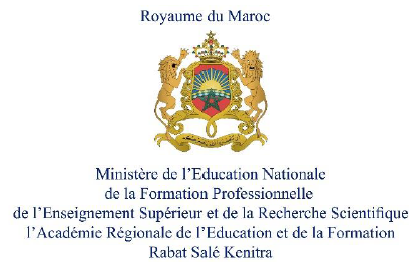 Direction Régionale : KenitraEtablissement : Collège Mostapha Elmaani Professeur : K.ABOUELMAJDAnne scolaire : 2019/2020SemestreSemaineSemaineUnitéTitre de la leçonRemarqueLe premier semestreS0  De 05 a 07 Sept 2019Réception des élèvesEvaluation diagnostiquePrise en charge des obstacles  Réception des élèvesEvaluation diagnostiquePrise en charge des obstacles  Le premier semestreS0De 09 a 14 Sept 2019Réception des élèvesEvaluation diagnostiquePrise en charge des obstacles  Réception des élèvesEvaluation diagnostiquePrise en charge des obstacles  Le premier semestreS0De 16 a 21 Sept 2019Réception des élèvesEvaluation diagnostiquePrise en charge des obstacles  Réception des élèvesEvaluation diagnostiquePrise en charge des obstacles  Le premier semestreS0De 23 a 28 Sept 2019Réception des élèvesEvaluation diagnostiquePrise en charge des obstacles  Réception des élèvesEvaluation diagnostiquePrise en charge des obstacles  Le premier semestreS1De 30  a 05 Oct 2019Partie 1 : matière et environnementL’air qui nous entoure :- Couches constituant l’atmosphère.- Mouvement de l’air dans l’atmosphère.Le premier semestreS2De 07 a 12 Oct 2019Partie 1 : matière et environnementQuelques propriétés de l’air et ses constituants.Molécules et atomes :- Description moléculaire de l’air.Le premier semestreS3De 14 a 19 Oct 2019Partie 1 : matière et environnementMolécules et atomes :- Les molécules.- Les atomes.Distribué le devoir N°01Le premier semestreS4De 21 a 26 Oct 2019Partie 1 : matière et environnementMolécules et atomes :- Corps simple et corps composé.Correction de devoir N°01De 03 a 12 Nov 2019Vacance Intermédiaire et la marche verte et fete d’elmalid nabaoui)Le premier semestreS5De 28 a 02 Nov 2019Partie 1 : matière et environnementÉvaluation formative (Contrôle N°01) + Correction de Contrôle N°01De 03 a 12 Nov 2019Vacance Intermédiaire et la marche verte et fete d’elmalid nabaoui)Le premier semestreS5De 13 a 16 Nov 2019Partie 1 : matière et environnementRéaction chimique : Combustions- Combustion du carbone- Combustion du butaneLe premier semestreS6De 13 a 16 Nov 2019Partie 1 : matière et environnementRéaction chimique : Combustions- Combustion du carbone- Combustion du butaneLe premier semestreS7De19 a 23 Nov 2019Partie 1 : matière et environnementRéaction chimique - Combustion des cigarettes;- La lutte contre les dangers de combustions.Le premier semestreS8De 25 a 30 Nov 2019Partie 1 : matière et environnementNotion de réaction chimique Le premier semestreS9De 02 a 07 Déc 2019Partie 1 : matière et environnementLois de la réaction chimique.- Conservation de la masse, et conservation des atomes.Distribué le devoir N°02Le premier semestreS10De 09 a 14 Déc 2019Partie 1 : matière et environnementExercices+Correction de devoir N°02Le premier semestreS11De 16 a 21 Déc 2019Partie 1 : matière et environnementÉvaluation formative (Contrôle N°02) + Correction de Contrôle N°02Le premier semestreS12De 23 a 28 Déc 2019Partie 1 : matière et environnementLois de la réaction chimique.- Écrire et équilibrer une réaction chimique.Le premier semestreS13De 30 a 04 Jan 2020Partie 1 : matière et environnementMatières naturelles et matières synthétiques :- Distinguer une matière naturelle d’une matière synthétique.- Le pétrole et ses dérivés. Recherche : La pollution de l’air Distribué le devoir N°03Le premier semestreS13De 30 a 04 Jan 2020Partie 1 : matière et environnementMatières naturelles et matières synthétiques :- Distinguer une matière naturelle d’une matière synthétique.- Le pétrole et ses dérivés. Recherche : La pollution de l’air 1 Jan 2020 Manifeste de l’independanceLe premier semestreS14De 06 a 11 Jan 2020Partie 1 : matière et environnementCorrection de devoir N°03Évaluation formative ( Contrôle N°03)11 Jan 2020 Vacance(1 jours)Le premier semestreA partir de 13 jan 2020Partie 1 : matière et environnementExamen Normalisé LocalLa fin du premier semestre De 19 a 26 Jan 2020 Vacance du  semestre 1La fin du premier semestre De 19 a 26 Jan 2020 Vacance du  semestre 1La fin du premier semestre De 19 a 26 Jan 2020 Vacance du  semestre 1La fin du premier semestre De 19 a 26 Jan 2020 Vacance du  semestre 1La fin du premier semestre De 19 a 26 Jan 2020 Vacance du  semestre 1La deuxième semestreS1De 27 a 01 Fév 2020Partie 2 : Lumière etImage- Test de pré-requis sur des connaissances étudiées au cycle primaire concernant la lumière- La lumière  autour de nous.La deuxième semestreS2De 03 a 08 Fév 2020Partie 2 : Lumière etImageSources et récepteurs dela lumière.La deuxième semestreS3De 10 a 15 Fév 2020Partie 2 : Lumière etImageLumière et couleurs - Dispersion de la lumière.La deuxième semestreS4De 17 a 22 Fév 2020Partie 2 : Lumière etImagePropagation de la lumière :Notion de la propagation de lumière Les milieux de propagation Propagation rectiligne de la lumière.Faisceaux lumineux, représentation.Distribué le devoir N°01La deuxième semestreS5De 24 a 29  Fév 2020Partie 2 : Lumière etImageExercices+Correction de devoir N°01La deuxième semestreS6De 02 a 07 Mar 2020Partie 2 : Lumière etImageÉvaluation formative (Contrôle N°01) + Correction de Contrôle N°01La deuxième semestreS7De 09 a 14 Mar 2020Partie 2 : Lumière etImageApplications de la propagation rectiligne de la lumière- La chambre noire.- Les ombres.- Les éclipses : Eclipse du soleil - Eclipse de la lune.La deuxième semestreS8De 16 a 21Mar 2020Partie 2 : Lumière etImageLes lentilles minces- Classification des lentilles.- Caractéristiques d’une lentille mince.- Image donnée par une lentille mince convergente.La deuxième semestreS9De 23 a 28  Mar 2020Partie 2 : Lumière etImageLes lentilles minces- Image donnée par une lentille mince convergenteLa deuxième semestreS10De 13 a 18 Avri 2020Partie 2 : Lumière etImageApplications : étude de quelques appareils optiques- La loupe.- L’oeil.La deuxième semestreS11De 20 a 25 Avri 2020Partie 2 : Lumière etImageExercices+Correction de devoir N°02Distribué le devoir N°02La deuxième semestreS12De 27 a 02 Mai 2020Partie 2 : Lumière etImageExercices+Correction de devoir N°02Distribué le devoir N°02La deuxième semestreS13De 04  a 09 Mai 2020Partie 2 : Lumière etImageÉvaluation formative (Contrôle N°02) + Correction de Contrôle N°02De 29 Mars  a 12 Avri 2020Vacance intermédiaireLa deuxième semestreS14De 11  a 16 Mai 2020Partie 3 : Electricité- Test de pré-requis sur des connaissances étudiées au cycle primaire concernant l’électricitéDe 29 Mars  a 12 Avri 2020Vacance intermédiaireLa deuxième semestreS14De 11  a 16 Mai 2020Partie 3 : Electricité- Test de pré-requis sur des connaissances étudiées au cycle primaire concernant l’électricité1 Mai 2020Le fête de travailLa deuxième semestreS15De 18 a 23 Mai 2020Partie 3 : ElectricitéLe courant électrique alternatif sinusoïdal- L’oscilloscope.- Propriétés du courant électrique alternatif sinusoïdal.La deuxième semestreS16De 25 a 30 Mai 2020Partie 3 : ElectricitéInstallation électrique domestique- phase et neutre, prise de Terre.- Installation électrique domestique     monophasée.- Le disjoncteur.- Règles de sécurité.Distribué le devoir N°03La deuxième semestreS17De 01  a 06 Juin 2020Partie 3 : ElectricitéExercices+Correction de devoir N°03De 28 Ramadan a 02 chawalFête de la rupture (AID EL-FITR)La deuxième semestreS18De 08  a 13 Juin 2020Partie 3 : ElectricitéÉvaluation formative (Contrôle N°03) + Correction de Contrôle N°03De 28 Ramadan a 02 chawalFête de la rupture (AID EL-FITR)La deuxième semestreS19A partir de 15 juin 2020Partie 3 : ElectricitéExamen Normalisé régionalDe 28 Ramadan a 02 chawalFête de la rupture (AID EL-FITR)La deuxième semestreLa Fin du deuxième semestre La Fin du deuxième semestre La Fin du deuxième semestre La Fin du deuxième semestre La Fin du deuxième semestre 